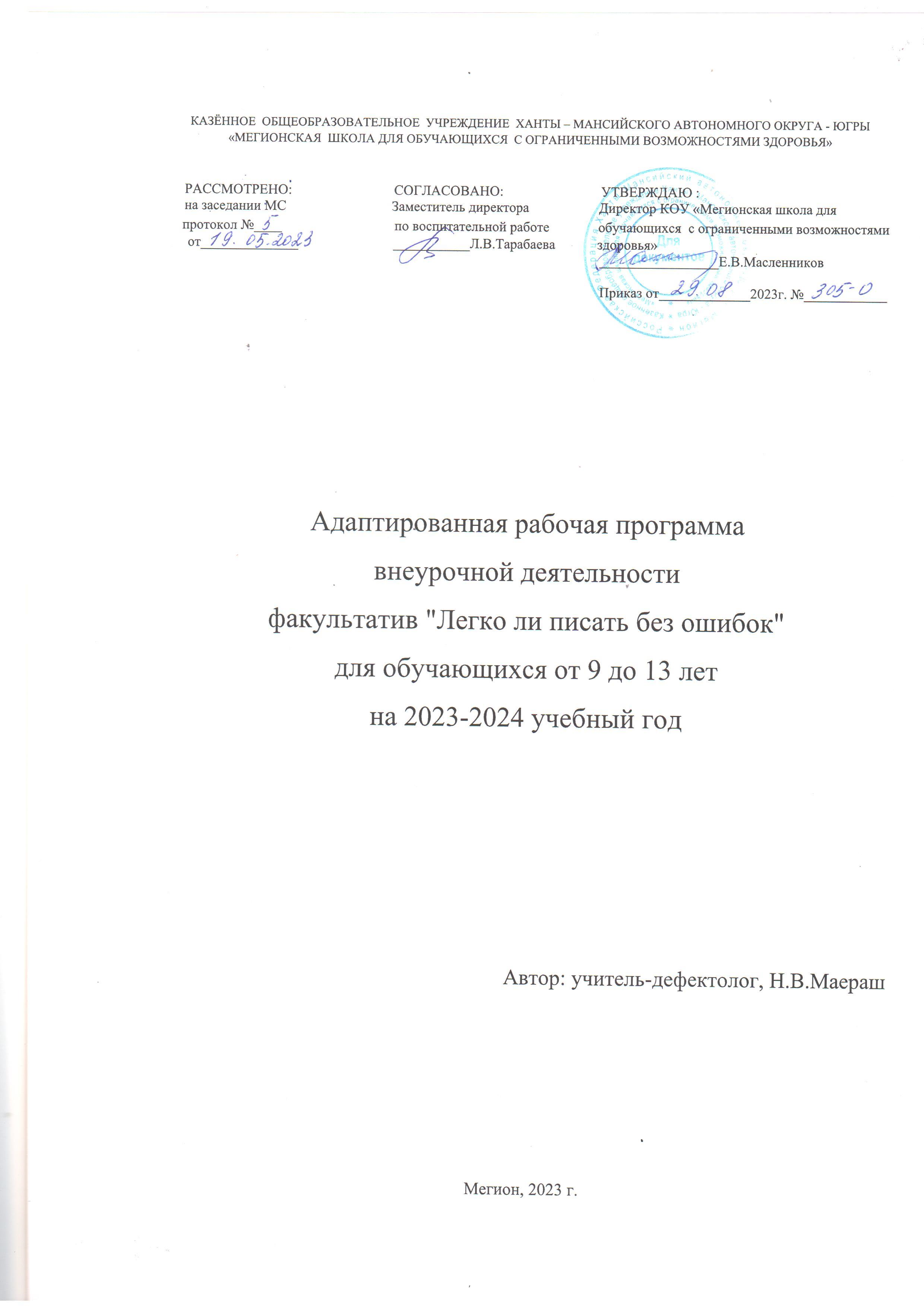 ПАСПОРТ ПРОГРАММЫ СОДЕРЖАНИЕ Пояснительная записка……………………………………………......................4Содержательный раздел…………………………………………….....................82.1. Учебно-тематический план………………………..............................................82.2 Календарно-тематическое планирование…………………………..................102.3. Формы аттестации…………………………………………………...................132.4.Учебно-методическое и материально-техническое обеспечение программы……………………………………………………………………...........132.5. Список литературы…………………………………………………….............131. Пояснительная записка   Рабочая программа по внеурочной деятельности факультатива «Легко ли писать без ошибок»  для обучающихся с умственной отсталостью (интеллектуальными нарушениями) вариант 1 разработана на основе:1. Федерального закона Российской Федерации от 29.12.2012 № 273-ФЗ «Об образовании в Российской Федерации».2. Приказа Министерства образования и науки РФ от 19.12.2014г. №1599 «Об утверждении федерального государственного стандарта образования обучающихся с умственной отсталостью (интеллектуальными нарушениями)». 3. СП 2.4.3648-20 «Санитарно – эпидемиологические требования к организациям воспитания и обучения, отдыха и оздоровления детей и молодёжи» (утверждено постановлением от 28 сентября 2020 года № 28)4. СП 1.2.3685-21 «Гигиенические нормативы и требования к обеспечению безопасности и (или) безвредности для человека факторов среды обитания2 (утверждено постановлением от 28 января 2021 года №2)5. Федеральной адаптированная основная общеобразовательная программа обучающихся с умственной отсталостью (интеллектуальными нарушениями) (утверждена Министерством просвещения РФ приказ от 24 ноября 2022 года № 1026)6. Адаптированной основной образовательной программы для обучающихся с умственной отсталостью (интеллектуальными нарушениями) КОУ «Мегионская школа для обучающихся с ограниченными возможностями здоровья (Вариант 1) на 2023-2024 уч. год.7.Авторской программы «Занимательный русский язык: Задания по развитию познавательных способностей» Л.В.Мищенкова, – М.:Издательство РОСТ, 2013г.8.«Программы специальных (коррекционных) общеобразовательных учреждений VIII вида» под редакцией В.В.Воронковой, 2013 года        Актуальность определена тем, что у обучающихся с умственной отсталостью (интеллектуальными нарушениями)   низкая мотивация к обучению русскому языку. На уроках  письма и развития речи обучающиеся испытывают большие затруднения при овладении навыками письма и связной речи. Причиной, прежде всего, является аномалия психического развития школьников с умственной отсталостью (интеллектуальными нарушениями), включающая недоразвитие познавательных процессов, бессистемное мышление, нарушение памяти, дефекты всех сторон речи (фонетической, лексической, грамматической), недостатки внимания, нарушения эмоционально-волевой сферы, а также несформированность навыков учебной деятельности. Необходимо развивать у обучающихся интерес к урокам русского языка, формировать положительный мотив к обучению, путём перехода от простого к более сложному материалу.  Данная программа позволяет обучающимся  познакомиться со многими интересными вопросами русского языка, расширить целостное представление о проблеме данной науки. Создание на занятиях ситуаций активного поиска, предоставление возможности сделать собственное «открытие», знакомство с оригинальными путями рассуждений, овладение элементарными навыками исследовательской деятельности позволят обучающимся реализовать свои возможности, приобрести уверенность в своих силах.Цель и задачи программы.Цель - развитие письменной речи обучающихся, поддержка обучающихся, испытывающих затруднения в достижении планируемых результатов, связанных с правописанием.Задачи: развивать   языковую и коммуникативную грамотность;развивать культуру диалогического общения и словесного творчества;развивать способность работать в команде;развивать  общеучебные умения, необходимые для успешного решения учебных, практических задач и продолжения образования;развивать орфографические и речевые навыки;обогащать словарный запас обучающихся;коррекция и совершенствование фонематического восприятия и представления, формирование навыка фонематического анализа и синтеза;Продолжительность реализации программы 1 год, 2023-2024 учебный год, 34 часа в год, 1 час в неделю. Результаты психолого-педагогической диагностики обучающихся позволили определить характер особых образовательных потребностей  учащихся; актуальный уровень развития; индивидуальные потенциальные возможности.  По результатам психолого – педагогической диагностики обучающиеся 3-5 классов,  имеющие значительные трудности в достижении планируемых результатов, связанных с правописанием, зачислены в группу для посещения познавательных, коррекционно-развивающих занятий факультатива.  Содержание программы соответствует познавательным возможностям школьников и  способствуют развитию у детей орфографической зоркости, связной устной и письменной речи.Обучающиеся 3-5 классов  с умственной отсталостью (интеллектуальным нарушениями) вариант 1 характеризуются стойкими нарушениями всей психической деятельности, особенно отчетливо обнаруживающимися в сфере познавательных процессов. Отмечается нарушение концентрации, устойчивости, распределения, переключаемость и объем внимания, недостаточность всех уровней мыслительной деятельности. Обучающимся данной группы свойственны затруднения при решение простейших практических задач. Еще большие трудности вызывают у обучающихся  задачи, предусматривающие использование наглядно-образного мышления. Быстрее и легче находят отличительные признаки  данных предметов  и с трудом объясняют, чем похожи эти предметы. Объем запоминаемого обучающимися  материала существенно меньше, чем у их нормально развивающихся сверстников. Нарушения речи у умственно отсталых обучающихся   носят стойкий характер.  Они затрагивают как фонетико – фонематическую, так и лексико – грамматическую стороны речи. Отмечается  нарушение слуховой дифференциации звуков, правильного их произношения, языкового анализа и синтеза, пространственных представлений, что приводит к нарушению процесса овладения письмом, дисграфию. Для обучающихся данной группы характерны  ошибки на письме: графические ошибки, отдельные  буквы не узнаются, не соотносятся с определёнными звуками. Буквы воспринимаются по- разному. Вследствие неточности  зрительного восприятия они смешиваются на письме, наиболее часто смешиваются следующее буквы: П-Т, П-Н, П-И, У-И, Ш-И, М-Л: специфические фонетические замены, сюда относится замена и смешение букв, обозначающих шипящие и свистящие звуки, звонкие и глухие согласные, твёрдые и мягкие согласные, замена букв обозначающих гласные звуки: нарушение слоговой структуры слова, это пропуски отдельных букв и целых слогов, перестановка букв и слогов, раздельное написание частей одного слова: слитное написание двух слов; грамматические ошибки, к ним относятся пропуски и неверное применение предлогов служебных слов, падежных окончаний, неверное согласование слов; орфографические ошибки – преимущественно на буквы, обозначающие безударные гласные, непроизносимые согласные, на написание звонких и глухих согласных, на обозначение смягчения согласных. При нарушениях  письменной речи  страдает и связная речь. Самостоятельные высказывания вызывают трудности. Знание  индивидуальных особенностей каждого обучающегося позволяет  строить занятия так, чтобы каждый учащийся работал активно и выполнял задания на оптимальном для него уровне сложности. Это даёт возможность для каждого типа (слабого, среднего и сильного) ученика выполнять задания на посильном для него уровне развития.Форма организации занятий – познавательные,  коррекционно-развивающие занятия.Основные методы:- объяснительно – иллюстративный;-репродуктивный, частично поисковый;- информационно-коммуникационный; -методы контроля, самоконтроля и взаимоконтроля.Тип занятий – комбинированный. Планируемые результаты. При реализации программы у обучающихся: повышается обучаемость, улучшаются внимание и восприятие; развиваются  навыки активной фразовой речи (учатся видеть, слышать, рассуждать); повышается интерес к процессу чтения и письма; снимается эмоциональное напряжение и тревожность при выполнении упражнений по чтению и письму; развивается способность к переносу полученных навыков и умений.Личностные:- воспитание уважительного отношения к иному мнению, истории и культуре других народов;-сформированность адекватных представлений о собственных возможностях, о насущно необходимом жизнеобеспечении;- владение навыками коммуникации и принятыми нормами социального взаимодействия, в том числе владение вербальными и невербальными коммуникативными компетенциями, использование доступных информационных технологий для коммуникации;- сформированность навыков сотрудничества с взрослыми и сверстниками в разных социальных ситуациях;Предметные: - различение гласных и согласных звуков и букв; ударных и безударных согласных звуков; оппозиционных согласных по звонкости - глухости, твердости - мягкости;-  деление слов на слоги для переноса;- списывание по слогам и целыми словами с рукописного и печатного текста с орфографическим проговариванием;- обозначение мягкости и твердости согласных звуков на письме гласными буквами и буквой "ь" (после предварительной отработки);- дифференциация и подбор слов, обозначающих предметы, действия, признаки;- составление предложений, восстановление в них нарушенного порядка слов с ориентацией на с Общая характеристика факультативаПрограмма факультатива «Легко ли писать без ошибок» строится в соответствии с психолого-педагогическими особенностями обучения учащихся с умственной отсталостью (интеллектуальными нарушениями).     При обучении реализуются основные дидактические принципы, особенно принцип доступности, преемственности, развивающей направленности, самостоятельности и дифференцированного подхода. Факультатив предполагает опору на знания, приобретенные детьми на уроках русского языка. На занятиях вопросы рассматриваются в интересной и увлекательной форме. Однако занимательность нельзя отождествлять с развлекательностью. Занимательный материал – это значит «интересный, связанный с процессом познания нового и закрепления пройденного». Практический материал для усвоения и различные упражнения для закрепления содержат проблемную задачу. Трудные задания привлекают учеников своей новизной, необычностью, нестандартностью. Это способствует созданию положительной эмоциональной обстановки, без чего невозможно активное усвоение материала учащимися. Все задания в курсе выстроены последовательно, логично. Вопросы и задания рассчитаны на работу ученика на занятии. Основные виды деятельности обучающихся:- выполнение   коррекционно-развивающих упражнений; - списывание с различными заданиями (определить грамматическую категорию, изменить форму слова, вставить по смыслу нужное слово или словосочетание и т.д.);- работа со словосочетаниями, умение составлять предложения с ними;- работа с деформированными предложениями и деформированным текстом;- оформление газет;- творческие работы.Учитывая особенности обучающихся с умственной отсталостью (недостаточно быстрый темп работы, замедленность переключения с одного вида работы на другой), количество видов работ на уроке ограничивается в пределах 5 - 7 видов. Кроме того, учитываются индивидуальные особенности и возможности учащихся, поэтому материал на уроке подбирается по группам различной сложности. Широко применяются, особенно на начальной стадии обучения, наглядные средства обучении предметные картинки, таблицы, схемы, цветные мелки, карандаши, а также дидактические игры.2.Содержательный раздел2.1. Содержание факультатива «Легко ли писать без ошибок»Учебно-тематический план2.2. Календарно-тематическое планированиедля обучающихся от 9 до 13 лет2.3. Формы аттестацииДля определения результативности усвоения  учащимися содержанием программы используется:- Тестовая методика экспресс-диагностика письменной речи учащихся по Ф.А. Фотековой, Т.В. Ахутиной. Диагностика позволяет определить   навыков языкового анализа, навыков письма, навыков чтения. - коллективная творческая работа, оформление газеты «Легко ли писать без ошибок»2.4. Учебно-методическое и материально-техническое обеспечение.«Занимательный русский язык»: Задания по развитию познавательных способностей/ Л.В.Мищенкова. – М.:Издательство РОСТ, 2013Мультимедийный комплекс  «Мультимайнд»Программное обеспечение «Мерсибо», коррекционно-развивающие игры.Полякова А. В. Творческие учебные задания по русскому языку для учащихся 1-4 классов. Самара. Издательство “Сам Вен”2.5.Список литературыАнтонова Е.С. Методика преподавания русского языка: коммуникативно-деятельностный подход. Учебное пособие, 2007.Оконь В. «Основы проблемного обучения. — М.: «Академия», 2004.-Крючкова Л.С., Мощинская Н.В. Пишем без ошибок: Рабочая тетрадь №1 и №2 для учащихся 4 класса  общеобразовательных учреждений.-М.: Вентана-Граф, 2007.Кузнецова М.И. Учусь писать без ошибок: рабочая тетрадь для учащихся общеобразовательных учреждений – М. : Вентана-ГрафВолина В. В. Веселая грамматика. М.: Знание	Волина В. В. Занимательное азбуковедение. М.: ПросвещениеКанакина В. П. Работа над трудными словами в начальных классах. Москва. “Просвещение”Название программыФакультатив «Легко ли писать без ошибок»Направление Коммуникативное СоставительМаераш Наталья ВладимировнаНазвание учрежденияКОУ «Мегионская школа для  обучающихся  с ограниченными возможностями здоровья»Целевая группаОбучающиеся 3-5 классов,  имеющие значительные затруднения в достижении планируемых результатов, связанных с правописаниемЦель программыРазвитие письменной речи обучающихся, поддержка обучающихся, испытывающих затруднения в достижении планируемых результатов, связанных с правописанием.Задачи программы- развивать языковую и коммуникативную грамотность;– развивать культуру диалогического общения и словесного творчества;– развивать способность работать в команде;– развивать  общеучебные умения, необходимые для успешного решения учебных, практических задач и продолжения образования;- развивать орфографические и речевые навыки;- обогащать словарный запас обучающихся;-коррекция и совершенствование фонематического восприятия и представления, формирование навыка фонематического анализа и синтеза;- коррекция недостатков речевой и мыслительной деятельности;Срок реализации1 годРежим и время работы1 раз в неделюсреда  12.50 – 13.30№п/пНаименование разделов и темКоличество часовКоличество часовКоличество часов№п/пНаименование разделов и темвсеготеоретическиепрактические Звуки. Звуки. Звуки. Звуки. Звуки.1Анкетирование. Работа с тестовыми заданиями.112Согласные и гласные. Игротека.22Итого 3333Можно ли писать без букв?Можно ли писать без букв?Можно ли писать без букв?Можно ли писать без букв?Можно ли писать без букв?3Экскурс в историю.114Занимательная игра «Шифровальщики»225Итого  3 3 3 3Орфография в загадках. Орфография в загадках. Орфография в загадках. Орфография в загадках. Орфография в загадках. 7Правила правописания гласных после шипящих.22Главная заглавная22Смягчаю – разделяю 33Строчки и слова22Итого 9 9 9 9 Признаки частей речиПризнаки частей речиПризнаки частей речиПризнаки частей речиПризнаки частей речи8Как морфология порядок навела. (О частях речи).229Имя существительное – часть страны Речь.3310 Очень занимательное – имя прилагательное.3 3 11 Глагол – часть страны Речь.3 3 12Служебные части речи: предлог33Итого 14141414Пишем без ошибокПишем без ошибокПишем без ошибокПишем без ошибокПишем без ошибокНайди ошибку и исправь. 44Обобщающее 11Итого 4444Всего 34343434№п/п№п/пДатаДатаТемаКол-во часовУчение с увлечением №п/п№п/пПо плануПо фактуТемаКол-во часовУчение с увлечением 1 четверть – 8 часов 1 четверть – 8 часов 1 четверть – 8 часов 1 четверть – 8 часов 1 четверть – 8 часов 1 четверть – 8 часов 1 четверть – 8 часов 116.09Анкетирование. Работа с тестовыми заданиями.1Игры на выполнениемногошаговыхинструкций 2213.09Согласные и гласные. Игротека.1Волшебная страна “Фонетика”. Сказка о Звуках и Буквах. Можно ли писать без букв? Анкетирование. Распознавание твердых и мягких согласных звуков в словах. Игры “Расколдуй слово”, “Да-нет”.3320.09Согласные и гласные. Игротека1Игра-соревнование«Кто запомнит больше слов сзаданным звуком припрослушивании стихотворения»4427.09Звуки. Буквы потерянные и редкие.1Тест на развитие слухового внимания. Звонкие и глухие “двойняшки”. Сказка “Про ошибку”. Игра “Найди пару”. Звонкие и глухие “одиночки”.554.10Можно ли писать без букв?1Практическая работа: контролировать правильность написания буквы, сравнивать свои буквы с предложенным образцом6611.10Занимательная игра «Шифровальщики»1упражнение «Конструктор букв», направленное на составление буквы из элементов.7718.10Правила правописания чу-щу, ча-ща.1Игры “Помоги Незнайке”, “Удивительные превращения”.8825.10Правила жи-ши1Игра – соревнование “Кто больше знает слов на букву»2 четверть – 8 часов2 четверть – 8 часов2 четверть – 8 часов2 четверть – 8 часов2 четверть – 8 часов2 четверть – 8 часов2 четверть – 8 часов918.11Главная заглавная. Тайна имени.1Рассказ – беседа. Игры – соревнования: “Умеешь ли ты красиво и грамотно писать?”10215.11Правописание имен собственных. 1Беседа о том, какое практическое значение имеет знание алфавита. Упражнения на группировку слов (имен собственных и нарицательных).11322.11Смягчаю-разделяю.1“Сколько слов ты знаешь?” Незаменимый мягкий знак.Твердый знак. Обсуждение вопроса: значение и особенности твердого знака.12429.11Разделительный  и   мягкий знак.1“Сколько слов ты знаешь?” Незаменимый мягкий знак.Твердый знак. Обсуждение вопроса: значение и особенности твердого знака.1356.12Разделительный  и   мягкий знак.1Игра “Лишнее слово”. Викторины, кроссворды, игры, ребусы, загадки14613.12Строчки и слова.1Игры – соревнования: “Умеешь ли ты красиво и грамотно писать?”, “Умеешь ли ты правильно и точно говорить?” (Составление рассказов по картинке), “Сколько слов ты знаешь?”15720.12Правило переноса слов.1Игры – соревнования: “Умеешь ли ты красиво и грамотно писать?”, “Умеешь ли ты правильно и точно говорить?” (Составление рассказов по картинке), “Сколько слов ты знаешь?”16827.12Как морфология порядок навела. (О частях речи).1Рассказ-беседа. Игры-соревнования. Практические задания.3 четверть – 11 часов3 четверть – 11 часов3 четверть – 11 часов3 четверть – 11 часов3 четверть – 11 часов3 четверть – 11 часов3 четверть – 11 часов17110.01Учимся задавать вопросы к словам.1Существительные – слова с предметным значением. Сказка “Приключение в стране “Имя Существительное””. Приключения в стране “Имя существительное”.18217.01Имя существительное – часть страны Речь.1Существительные – слова с предметным значением. Сказка “Приключение в стране “Имя Существительное””. Приключения в стране “Имя существительное”.19324.01Потерянное слово.1Существительные – слова с предметным значением. Сказка “Приключение в стране “Имя Существительное””. Приключения в стране “Имя существительное”.20431.01Составь предложение. 1Существительные – слова с предметным значением. Сказка “Приключение в стране “Имя Существительное””. Приключения в стране “Имя существительное”.2157.02Очень занимательное – имя прилагательное.1Приключения в стране “Имя прилагательное”. Дружба имени существительного с именем прилагательным.22614.02Какой? Какая? Какие?1Приключения в стране “Имя прилагательное”. Дружба имени существительного с именем прилагательным.23721.02Подбери признак к слову. 1Приключения в стране “Имя прилагательное”. Дружба имени существительного с именем прилагательным.24828.02Глагол – часть страны Речь.1Глаголы – слова, обозначающие действие предметов. Здравствуй, Глагол!2596.03Добавь слово.1Глаголы – слова, обозначающие действие предметов. Здравствуй, Глагол!261013.03Глагол и его друзья.1Глаголы – слова, обозначающие действие предметов. Здравствуй, Глагол!271120.03Ссора предлогов со всеми словами.1Работа с деформированным текстом. «Найди правильный предлог»,  «Исправь ошибку»4 четверть – 7 часов4 четверть – 7 часов4 четверть – 7 часов4 четверть – 7 часов4 четверть – 7 часов4 четверть – 7 часов4 четверть – 7 часов2813.04Найди ошибку.1Добрый “волшебник” – Ударение. Обсуждение смыслоразличительной функции ударения. Игры “Помоги Незнайке”, “Удивительные превращения”.29210.04Подбери предлог. 1Работа с деформированным текстом. «Найди правильный предлог»,  «Исправь ошибку»30317.04Найди ошибку и исправь. 1Работа с деформированным текстом. «Найди правильный предлог»,  «Исправь ошибку»31424.04Орфография в загадках.1Разгадывание ребусов, загадок, практические упражнения3258.05Игротека.1Викторина «Веселая орфография»33615.05Где прячутся ошибки.1Добрый “волшебник” Игры “Помоги Незнайке”, “Удивительные превращения”.34722.05Обобщающее1Тестовые задания. Изготовление газеты «Легко ли писать без ошибок».